Til alle barn og foreldre i ENGER barnehage!Først og fremst håper vi det går bra med dere alle i denne tiden, og at alle holder seg friske og raske. Det kan kanskje bli litt kjedelig enkelte dager, og fantasien stopper kanskje litt opp med hva man kan finne på.Her kommer en liten «idé-liste» på hva man kan finne på i disse dager: (tenk ut ifra barnets alder og nivå):Les en bok sammen med en voksenSpill brettspillGå en tur i skogenLeik ute sammen med søsken eller en voksenRydd bort tallerken og bestikk etter måltideneHjelp til å lage middagSmør maten din selvRing et familiemedlem du ikke kan besøkeBakeSpis maten din uteBygge hytte i stuaLytt etter fuglekvitterRydde rommet dittTegn ei tegningLage hinderløype ute/inne evt. Lava-leikBrett klærne dine selvLet etter hestehov eller andre vårtegn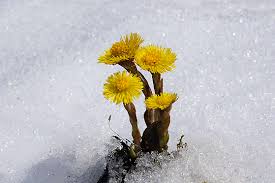 Ha filmkveld i stuaGå ut med søplaSpill et kortspillTegne og klippe ut en ansiktsmaskeTell kosebamsene dineKlipp og lim fra ei avis/ukebladSi noe snilt til de du bor medPåsken nærmer seg, lage påskepynt?Plukke søppel etter veien når du er ute på gåturSyng en sang - Blomster små (sang): «Blomster små, gule blå, Titter opp av marken nå, Vinker til, (navnet til barnet)-lill, For hun/han er så snill!» Kan du ikke melodien?, spør barnet ditt og dere kan syngesammen:) Hjelp mamma og pappa med husvaskenFinne fram sykkelen, kanskje den må vaskes etter vinterlagring?Lag bilde-bingo - Kanskje du kan få mamma eller pappa til å hjelpedeg med å tegne ulike gjenstander i huset eller ute i hagen? Klarer du å finne alle?SkattejaktIpad/læringsbrett, her finnes det mange læringsapper. Noenanbefalinger fra barnehagen er:Pekebok for barn (1-3år)www.salaby.no (Nettside som tar for seg former, farger ogbokstaver, 2-6år)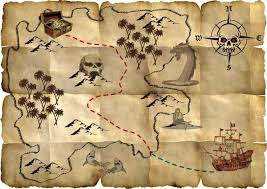 Lek ABC, Albert ÅbergLek 123, Albert ÅbergHusk! Det er lov å kose seg i denne tiden, og ha fokus på ha det fint sammen. Vi oppfordrer dere også til å ha gode rutiner siden barna er vant til det i hverdagen (gode rutiner er en trygghet for barna)!Lag gode dager Er det noe dere lurer på i denne tiden er vi å treffe på mail:post@engerbarnehage.noØnsker dere alle gode og fine uker:)Med vennlig hilsenDe ansatte i Enger barnehage.